1L:								1R: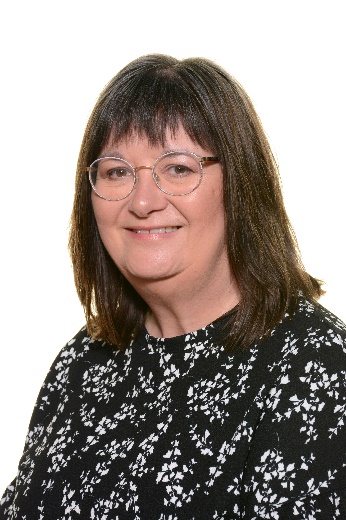 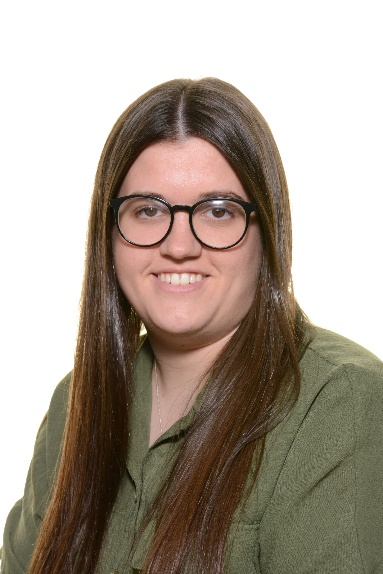 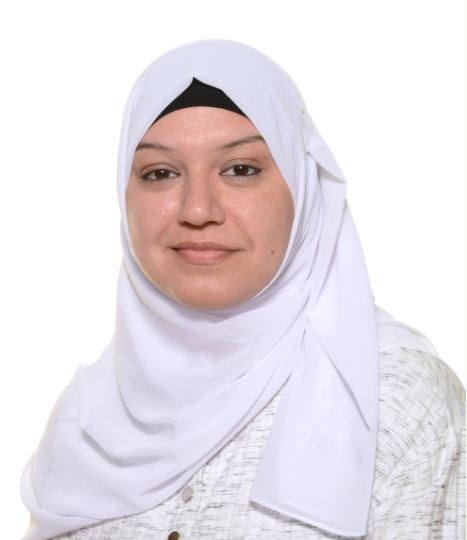 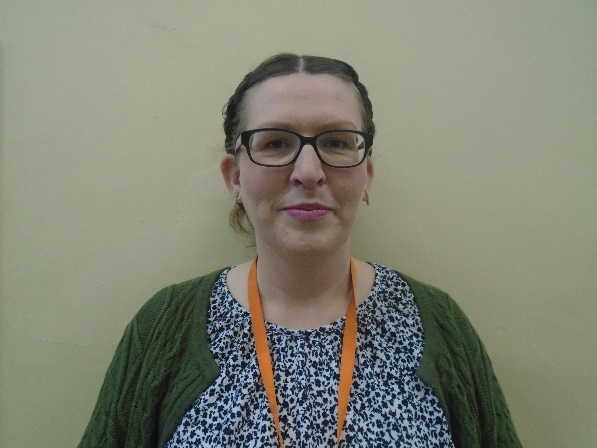 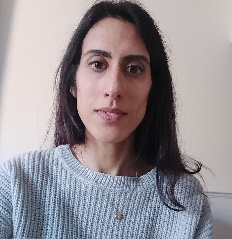 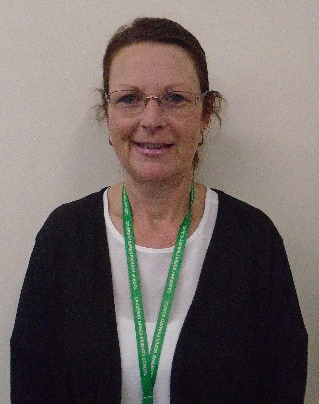 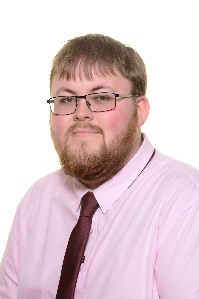 